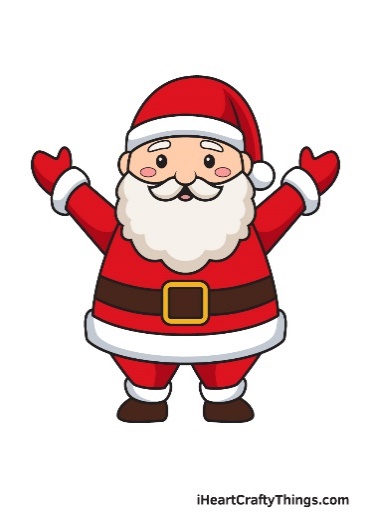 Daily Mile                 Santa Run!On Friday 2nd December we will be joining hundreds of schools by taking part in the Daily Mile Santa Run. If you have a Christmas hat or headband, please be sure to wear it to school to add some festive cheer while we run. Watch this space for lots of photos!HO! HO! HO!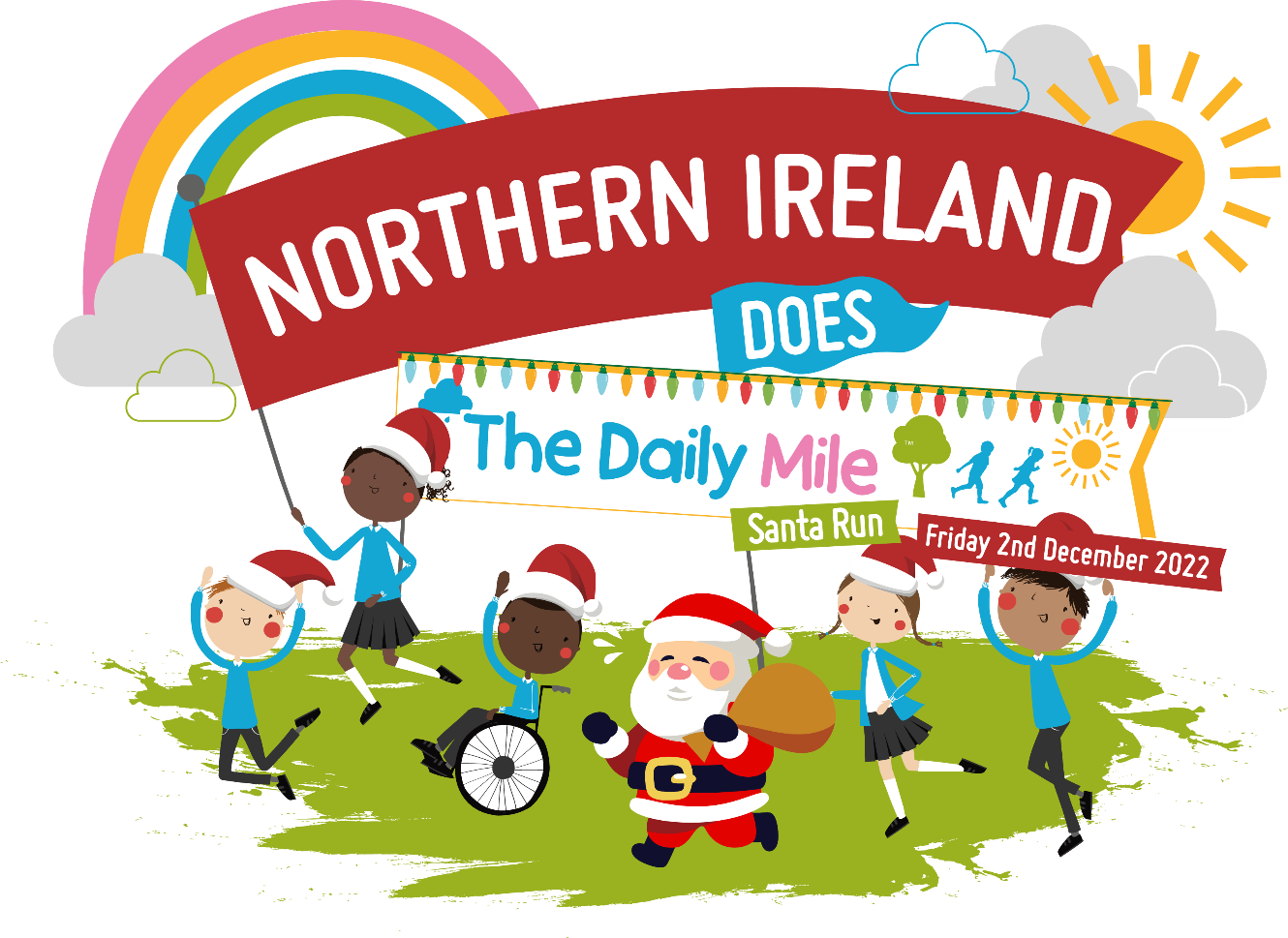 